Министерство образования Красноярского края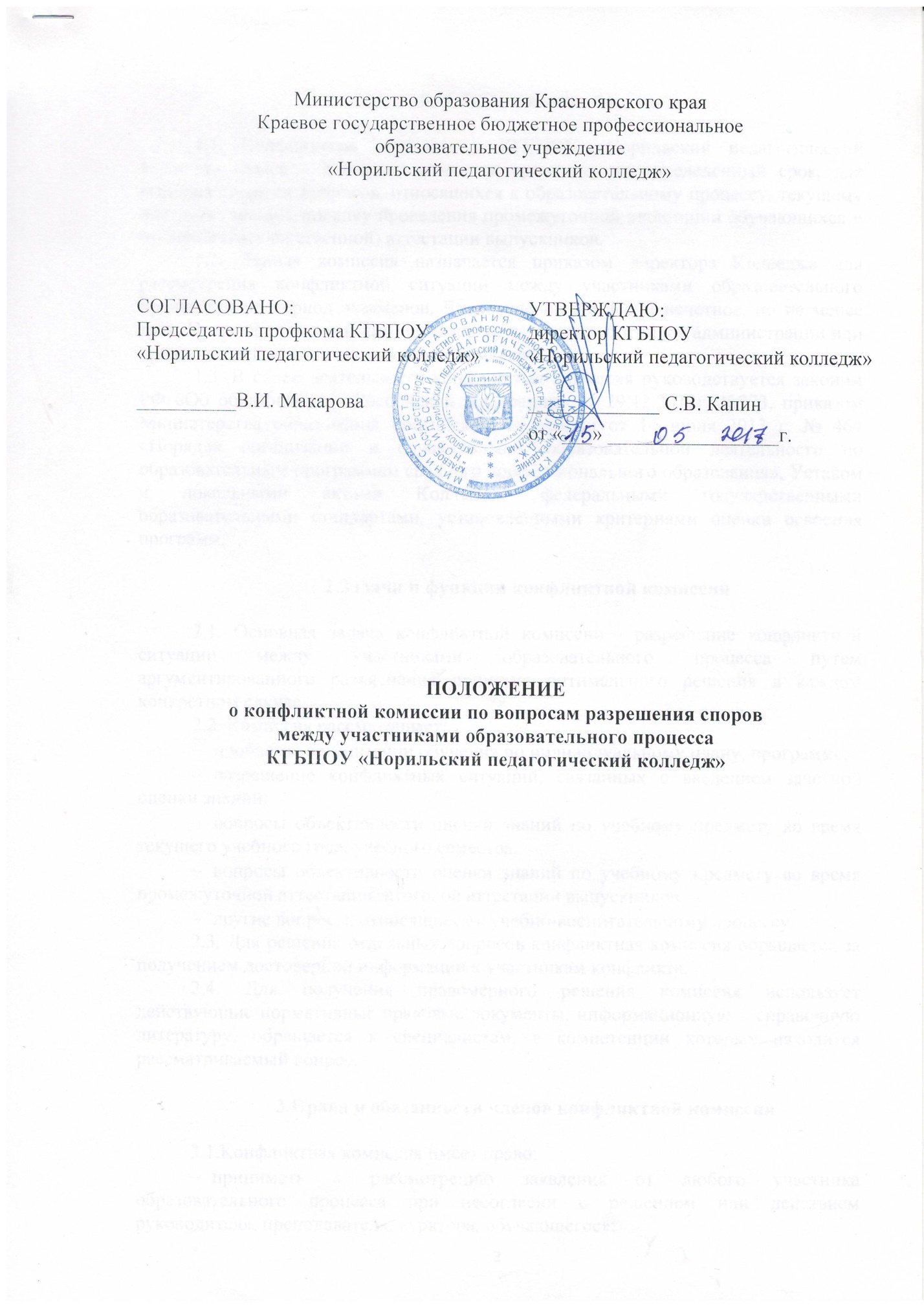 Общие положения1.1. Конфликтная комиссия в КГБПОУ «Норильский педагогический колледж» (далее – Колледж) создается временно, на определенный срок, для решения спорных вопросов, относящихся к образовательному процессу, текущему контролю знаний, порядку проведения промежуточной аттестации обучающихся и итоговой (государственной) аттестации выпускников. 1.2. Данная комиссия назначается приказом директора Колледжа для рассмотрения конфликтной ситуации между участниками образовательного процесса и на период экзаменов. Число членов комиссии нечетное, но не менее трех. Председатель комиссии назначается из числа работников администрации или председателей предметно-цикловых комиссий. 1.3. В своей деятельности конфликтная комиссия руководствуется законом РФ «Об образовании в Российской Федерации» от 29.12.2012г. №273, приказом Министерства образования Российской Федерации от 14 июня 2013 г. № 464 «Порядок организации и осуществления образовательной деятельности по образовательным программам среднего профессионального образования», Уставом и локальными актами Колледжа, федеральными государственными образовательными стандартами, установленными критериями оценки освоения программ. 2.Задачи и функции конфликтной комиссии 2.1. Основная задача конфликтной комиссии - разрешение конфликтной ситуации между участниками образовательного процесса путем аргументированного разъяснения принятия оптимального решения в каждом конкретном случае.2.2. Комиссия рассматривает:проблемы организации обучения по индивидуальному плану, программе;разрешение конфликтных ситуаций, связанных с введением зачетной оценки знаний;вопросы объективности оценки знаний по учебному предмету во время текущего учебного года, учебного семестра;вопросы объективности оценки знаний по учебному предмету во время промежуточной аттестации, итоговой аттестации выпускников; другие вопросы, относящиеся к учебно-воспитательному процессу. 2.3. Для решения отдельных вопросов конфликтная комиссия обращается за получением достоверной информации к участникам конфликта.2.4. Для получения правомерного решения комиссия использует действующие нормативные правовые документы, информационную и справочную литературу, обращается к специалистам, в компетенции которых находится рассматриваемый вопрос.3.Права и обязанности членов конфликтной комиссии3.1.Конфликтная комиссия имеет право:принимать к рассмотрению заявления от любого участника образовательного процесса при несогласии с решением или действием руководителя, преподавателя, куратора, обучающегося; решать каждый спорный вопрос, относящийся к его компетенции; сформировать предметную комиссию для решения вопроса об объективности выставления отметки за знания обучающихся; запрашивать дополнительную документацию, материалы для проведения самостоятельного изучения вопроса; рекомендовать, приостанавливать или отменять принятое решение на основании изучения при согласии конфликтующих сторон; выносить рекомендации об изменениях в локальных актах Колледжа для демократизации основ управления или расширения прав обучающихся. 3.2. Члены конфликтной комиссии обязаны: присутствовать на всех заседаниях; принимать активное участие в рассмотрении поданных заявлений в устной или письменной форме; решать заявленный вопрос открытым голосованием (решение считается принятым, если за него проголосовало большинство членов комиссии при присутствии не менее двух третей);своевременно принимать решение, если оговорены дополнительные сроки рассмотрения заявления; давать обоснованный ответ заявителю в устной или письменной форме в соответствии с пожеланиями заявителя.4. Организация деятельности конфликтной комиссии4.1. Заседания конфликтной комиссии оформляются протоколом. 4.2. Утверждение членов комиссии и назначение ее председателя оформляются приказом директора Колледжа. 4.3. Протоколы заседаний конфликтной комиссии сдаются вместе с отчетом за учебный год заместителю директора по учебной работе.Принято:На заседании Педагогического советаКГБПОУ «Норильский педагогический колледж»Протокол № _____ от «____»_______________годаЛист внесения измененийНомеризмененияНомер и дата распорядительного документа о внесении измененийДата внесения измененияФИО лица, внесшего измененияПодпись